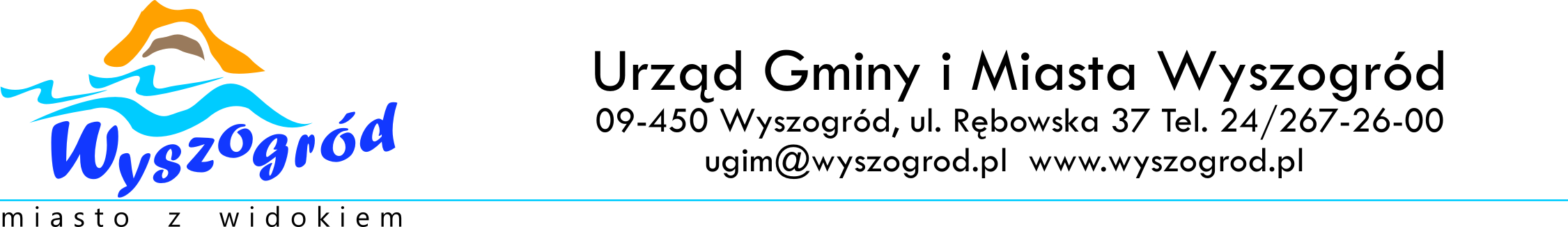 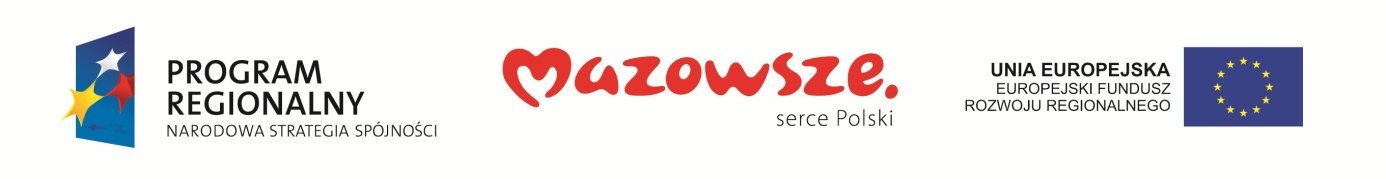 OGŁOSZENIE O ZAPROSZENIU DO SKŁADANIA OFERT NA PRZEDMIOTBurmistrz Miasta i Gminy Wyszogród Zaprasza do składania ofert na: ZAPROJEKTOWANIE I WYKONANIE ZADASZENIA I CIĄGÓW KOMUNIKACYJNYCH DLA EKOMUZEUM ZAŁĄCZNIK Nr 1 do Ogłoszenia Formularz Ofertowy Pieczęć wykonawcy POSTĘPOWANIE NA WYBÓR WYKONAWCYna zadanie pn.:ZAPROJEKTOWANIE I WYKONANIE ZADASZENIA I CIĄGÓW KOMUNIKACYJNYCH DLA EKOMUZEUM Wykonawca/ Wykonawcy ubiegający się wspólnie o zamówienie: (opis ze względu na siedzibę)1. Zarejestrowana nazwa Wykonawcy :_______________________________________________________________________________2. Zarejestrowany adres Wykonawcy :_______________________________________________________________________________3. Numertelefonu : ____________________________________4. NumerFaxu:  ________________________________________ 5. Adrese-mail:_________________________________________6.Adres do korespondencji _______________________________________________________________________________Nawiązując do Ogłoszenia o zamówieniu realizowanym w zgodnie z zasadą konkurencyjności na zadanie pn. ZAPROJEKTOWANIE I WYKONANIE ZADASZENIA I CIĄGÓW KOMUNIKACYJNYCH DLA EKOMUZEUM oferuję, wykonanie przedmiotu zamówienia zgodnie z wymogami określonymi w Ogłoszeniu i Załącznikach. w kwocie brutto _____________________________________________(słownie: ___________________________________________________)w kwocie netto ______________________________________________(słownie: ___________________________________________________)Stawka VAT _______________%Oświadczam, że w pełni akceptuję wszystkie warunki określone w Ogłoszeniu i Załącznikach, w tym wyrażam zgodę na przyjęcie warunków umowy, określonych w Załączniku Nr 2do Ogłoszenia.Oferuję wykonanie przedmiotu zamówienia w terminie wskazanym w Ogłoszeniu. Oświadczam, że uważam się za związanego niniejszą ofertą przez okres wskazany w Ogłoszeniu, tj. przez okres 30 dni Oświadczam, że wykonam przedmiot zamówienia siłami własnymi.Oświadczam, że występuję w niniejszym postępowaniu jako: osoba  fizyczna/osoba prawna/jednostka organizacyjna nie posiadająca osobowości prawnej/konsorcjum.*Oświadczam, że podpisuję niniejszą ofertę jako osoba do tego upoważniona na podstawie załączonego: pełnomocnictwa / odpisu z ewidencji działalności gospodarczej/ odpisu z Krajowego Rejestru Sądowego*.Oświadczam, że posiadam uprawnienia i koncesje do wykonywania określonej działalności lub czynności jeżeli przepisy prawa nakładają obowiązek ich posiadania.Oświadczam, iż posiadam wiedzę i doświadczenie w zakresie niezbędnym do realizacji zamówienia.Oświadczam, iż dysponuję potencjałem technicznym i osobami zdolnymi do wykonania zamówienia Oświadczam, iż jestem w sytuacji ekonomicznej i finansowej umożliwiającej realizacje zamówieniaOświadczam, iż na dzień złożenia oferty nie posiadam zaległości wobec Zakładu Ubezpieczeń Społecznych oraz Urzędu Skarbowego. Załączniki do Formularza Oferty:Wykaz prac , podpisany przez osobę umocowaną ze strony Wykonawcy Wykaz osób uczestniczących w realizacji zamówienia,podpisany przez osobę umocowaną ze strony WykonawcyDokument rejestrowy …………………………………………………………………………………. (wskazać  nazwę dokumenty rejestrowego oraz załączyć kopię podpisana przez osobę upoważnioną).Pełnomocnictwo dla Pana/Pani ………………………. (Jeśli dotyczy. Dokument pełnomocnictwa należy załączyć w oryginale) Dokument poświadczający ubezpieczenie od odpowiedzialności cywilnej wraz z dowodem opłacenia składek.Inne : ………………………………………………………………..(*niepotrzebne skreślić) Upełnomocniony przedstawiciel Wykonawcy_____________________________________						( data, podpis, pieczęć)ZAŁĄCZNIK Nr 1 do Formularza Oferty WYKAZ WYKONANYCH PRACPieczęć wykonawcy POSTĘPOWANIE NA WYBÓR WYKONAWCYna zadanie pn.:ZAPROJEKTOWANIE I WYKONANIE ZADASZENIA I CIĄGÓW KOMUNIKACYJNYCH DLA EKOMUZEUM Zarejestrowana nazwa i adres Wykonawcy ____________________________________________________________________________________Nawiązując do Ogłoszenia o zamówieniu realizowanym w zgodnie z zasadą konkurencyjności na zadanie pn. ZAPROJEKTOWANIE I WYKONANIE ZADASZENIA I CIĄGÓW KOMUNIKACYJNYCH DLA EKOMUZEUM przedkładamWYKAZ WYKONANYCH PRAC:Upełnomocniony przedstawiciel Wykonawcy_____________________________________						( data, podpis, pieczęć)ZAŁĄCZNIK Nr 2 do Formularza Oferty WYKAZ OSÓB UCZESTNICZĄCYCH W REALIZACJI ZAMÓWIENIAPieczęć wykonawcy POSTĘPOWANIE NA WYBÓR WYKONAWCYna zadanie pn.:ZAPROJEKTOWANIE I WYKONANIE ZADASZENIA I CIĄGÓW KOMUNIKACYJNYCH DLA EKOMUZEUM Zarejestrowana nazwa i adres Wykonawcy ____________________________________________________________________________________Nawiązując do Ogłoszenia o zamówieniu realizowanym w zgodnie z zasadą konkurencyjności na zadanie pn. ZAPROJEKTOWANIE I WYKONANIE ZADASZENIA I CIĄGÓW KOMUNIKACYJNYCH DLA EKOMUZEUM przedkładamWYKAZ OSÓB UCZESTNICZĄCYCH W REALIZACJI ZAMÓWIENIAWykonawca powinien dysponować zespołem: uprawnionych projektantów [uprawnienia do projektowania bez ograniczeń] w branży: architektonicznej oraz konstrukcyjno - budowlanej. Osobą kierującą robotami z uprawnieniami do kierowania robotami w branży konstrukcyjno – budowalnej bez ograniczeń Do oferty należy załączyć dokumenty potwierdzające uprawnienia.Upełnomocniony przedstawiciel Wykonawcy_____________________________________						( data, podpis, pieczęć)Wyszogród , dnia02.09.2014   r.Wyszogród , dnia02.09.2014   r.Zamawiający:Nazwa: Urząd Gminy i Miasta Wyszogród Adres pocztowy:  ul. Rębowska 37, Miejscowość: WyszogródKod pocztowy: 09-450Województwo: mazowieckieTelefon: 024 23 11 020Faks: 024 23 11 024.Adres strony internetowej na której zamieszczono ogłoszenie: http://ugimwyszogrod.bip.org.pl/Tytuł Projektu:Zwiększenie atrakcyjności turystycznej Gminy i Miasta Wyszogród w ramach Regionalnego Programu Operacyjnego Województwa Mazowieckiego RPO WM 2007 – 2013, Numer Projektu: RPMA.06.02.00-14-017/13.Tytuł zamówienia: Zadanie w ramach projektu ZAPROJEKTOWANIE I WYKONANIE ZADASZENIA I CIĄGÓW KOMUNIKACYJNYCH DLA EKOMUZEUM Przedmiot zamówienia:W ramach realizacji zadania przewiduje się: Zakres zamówienia obejmuje opracowanie kompleksowej dokumentacji projektowej w zakresie ciągów komunikacyjnych do stanowisk turystycznych na Górze Zamkowej – udostepnienie dla zwiedzających Ekomuzeum – oraz wykonanie zadaszenia nad ekspozycją archeologiczną  wraz z uzyskaniem i doręczeniem Zamawiającemu zaświadczenia o braku sprzeciwu do wykonania robót budowlanych ( w przypadku braku konieczności uzyskania pozwolenia na budowę) lub decyzji o pozwoleniu na budowę, oraz realizacja robót budowlanych w oparciu o opracowaną dokumentację.Zakres robót objętych  zamówieniem obejmuje wykonanie ekspertyzy, dokumentacji projektowej budowlanej i wykonawczej, przedmiarów, kosztorysu inwestorskiego, specyfikacji technicznej, dokumentacji powykonawczej oraz uzyskanie pozwolenia na użytkowanie (lub innego równoważnego dokumentu).W szczególności zadanie obejmuje: Zadaszenie nad ekspozycja archeologiczną:zadaszenie (altana)wsparta na palach mocowanych do powierzchni za pomocą stalowych wsporników nad odkrytymi fragmentami zamku. Odporna na podmuchy wiatru. Konstrukcja drewniano - stalowa wykonana z drewna sosnowego i profili stalowych zabezpieczonego chemiczne.Dach pokryty blachodachówką imitującą gont.Obszar pod zadaszeniem maksymalnie 46,25 m2 w kwadracie 6,5m x 6,5mZabezpieczenie dojścia do wykopu poprzez montaż stalowych  barierek ochronnych . Planuje się że barierki zostaną rozmieszone po obwodzie kwadratu o bokach maksymalnie 4,5 m x 4,5 m, tj.: maksymalnie 18 mb ogrodzenia. Wykonanie ciągu komunikacyjnego wokół stanowiska archeologicznego. Ciąg komunikacyjny – ścieżka będzie wykonana po obwodzie kwadratu o wymiarach maksymalnie 4,5 m x 4,5 m. Szerokość ścieżki powinna umożliwiać ruch dwukierunkowy – zakłada się szerokość ok. 1,5 m. Ścieżka powinna być wykonana na podsypce cementowo piaskowej z materiału naturalnego nie zakłócającego  krajobrazu i w kolorystyce harmonizującej z otoczeniem np. z kamienia polnego. Ścieżka powinna być dwustronnie obrzeżona – obrzeże betonowe na podsypce cementowo piaskowej w kolorystyce harmonizującej ze ścieżką.Wykonanie ciągu komunikacyjnego – dojście ze schodów  do stanowiska archeologicznego . Ciąg komunikacyjny ścieżka - będzie wykonana na długości 10 m. Szerokość ścieżki powinna umożliwiać ruch dwukierunkowy – zakłada się szerokość ok. 1,5 m. Ścieżka powinna być wykonana na podsypce cementowo piaskowej z materiału naturalnego nie zakłócającego  krajobrazu i w kolorystyce harmonizującej z otoczeniem np. z kamienia polnego. Ścieżka powinna być dwustronnie obrzeżona – obrzeże betonowe na podsypce cementowo piaskowej w kolorystyce harmonizującej ze ścieżką.Wykonanie odwodnienia, w tym odwodnienie ekspozycji murów w wykopie (jeśli zostaną odnalezione fragmenty murów podczas prac archeologicznych). Zakłada się że ekspozycja murów w wykopie będzie miała maksymalnie wymiary: 3m x 3m i głębokość do 2 m.Zadaszenie i ciągi komunikacyjne  zlokalizowane będą  na terenie o wysokich walorach przyrodniczych wokół i nad ekspozycja archeologiczną  zatem ich konstrukcja i elementy wykończeniowe muszą być zaprojektowane w sposób nie zakłócający  krajobrazu i w kolorystyce harmonizującej z otoczeniem.Zgodność z wymogami dotyczącymi obiektów i budowli  użyteczności publicznej. Ponad to do wykonawcy należeć będzie:Organizacja i zabezpieczenie  placu budowy Organizacja ruchu i oznakowanie  na terenie budowy Odtworzenie wszelkich zniszczeń związanych z pracami ziemnymiUsunięcie wszelkich odpadów powstałych w trakcie realizacji zadaniaJeżeli podczas  robót  konieczna będzie wykonanie przyłączy tymczasowych [woda, energia]  lub instalacja urządzeń, Wykonawca wykona je na własny koszt z materiałów dopuszczonych do  obrotu i stosowania w budownictwie  Pokrycie kosztów mediów wykorzystywanych przez Wykonawcę podczas prac budowlanych Termin realizacji zamówienia:30 listopada  2014 r.Zasady odbioru przedmiotu zamówienia opisano we wzorze Umowy stanowiącej załącznik Nr 2 do Ogłoszenia.Kryterium oceny:Kryterium najniższej ceny:  100% cena. Miejsce składania ofert: Kancelaria Ogólna Urzędu Gminy i Miasta Wyszogród, ul. Rębowska 37, 09-450 WyszogródForma złożenia ofert:Pisemna. Wykonawcy przedstawiają ofertę na Formularzu oferty – Załącznik Nr 1 do Ogłoszenia.Oferta musi być napisana w języku polskim, na maszynie do pisania, komputerze lub inną trwałą i czytelną techniką oraz podpisana przez osobę/y upoważnioną/e do reprezentowania Wykonawcy.Wszystkie strony oferty muszą być parafowane przez osobę/y upoważnioną/e do reprezentowania Wykonawcy i kolejno ponumerowane, począwszy od numeru 1 na pierwszej stronie oferty. Kartki oferty muszą być połączone w sposób uniemożliwiający dekompletację.Wszystkie miejsca, w których Wykonawca naniósł zmiany w tekście oferty muszą być parafowane przez osobę/y upoważnioną/e do reprezentowania Wykonawcy.Oferta musi być umieszczona w dwóch kopertach.Koperta zewnętrzna musi być zaadresowana na Zamawiającego, na adres podany na wstępie oraz musi posiadać oznaczenia:Oferta na: ZAPROJEKTOWANIE I WYKONANIE ZADASZENIA I CIĄGÓW KOMUNIKACYJNYCH DLA EKOMUZEUMNie otwierać przed: 15 września  2014 r, godz. 12.00Koperta wewnętrzna oprócz opisu j.w. musi zawierać nazwę i adres Wykonawcy, aby Zamawiający mógł ją odesłać w przypadku stwierdzenia, że została złożona po terminie. Wymagane Załączniki do Oferty: Dokument rejestrowy [KRS, EDG, inny równoważny dokument rejestrowy]Pełnomocnictwo do złożenia oferty – jeśli oferta nie jest podpisana przez osoby wskazane w dokumencie rejestrowymWykazy i oświadczenia wskazane w formularzu oferty i stanowiące załączniki do niej.Termin złożenia ofert:Termin związania ofertą:Termin złożenia oferty:  15 września  2014 r. do godz. 12.00Termin związania ofertą: 30 dni Wymagania dla wykonawców Wykazać się realizacją  co najmniej 1 zadania o podobnym charakterze.W celu potwierdzenia spełnienia warunków w pkt. 1  Wykonawca składa Wykaz wykonanych prac zgodnie z Załącznikiem Nr 1  do formularza Oferty.  Wykonawca powinien dysponować zespołem: uprawnionych projektantów [uprawnienia do projektowania bez ograniczeń] w branży: architektonicznej oraz konstrukcyjno - budowlanej. Osobą kierującą robotami z uprawnieniami do kierowania robotami w branży konstrukcyjno – budowalnej bez ograniczeń Do oferty należy załączyć dokumenty potwierdzające uprawnienia wskazanych osób.W celu potwierdzenia spełnienia warunków w pkt. 2 Wykonawca składa Wykaz Osób  zgodnie z Załącznikiem Nr 2  do formularza Oferty.  W przypadku wspólnych ofert, wymagania określone w pkt. 1 i 2  podlegać będą  sumowaniu.Wykonawca musi posiadać uprawnienia i koncesje do wykonywania określonej działalności lub czynności jeżeli przepisy prawa nakładają obowiązek ich posiadania.Wykonawca musi dysponować potencjałem technicznym i osobami zdolnymi do wykonania zamówienia Wykonawca musi być w sytuacji ekonomicznej i finansowej umożliwiającej realizację zamówienia Na dzień składania oferty Wykonawca nie może posiadać zaległości wobec Zakładu Ubezpieczeń Społecznych oraz Urzędu Skarbowego.W celu potwierdzenia spełnienia warunków w pkt. 3 – 5  Wykonawca składa oświadczenie zgodnie z pkt.  7 – 11 Formularza Oferty, stanowiącego Załącznik nr 1 do OgłoszeniaInformacje o umowie Zgodnie z załączonym wzorem umowy. Załącznik  nr 2 do Ogłoszenia.Inne informacje: Wykonawca poniesie wszelkie koszty związane z przygotowaniem i złożeniem oferty. Zaleca się, aby wykonawca zdobył wszelkie informacje, które mogą być konieczne do prawidłowego przygotowania oferty. Zamawiający umożliwi przeprowadzenie wizji lokalnej terenu przeznaczonego do badań archeologicznych.Gwarancja na wykonane prace: co najmniej 60  miesięcy Płatność jednorazowa po dokonaniu odbioru prac przez Zamawiającego Wykonanie zamówienia z materiałów własnych Wykonawcy, materiały muszą być będą fabrycznie nowe i muszą odpowiadać, co do jakości wymogom wyrobów dopuszczonych do obrotu i stosowania w budownictwie, w rozumieniu przepisu art. 10 ustawy Prawo Budowlane.Na żądanie Zamawiającego Wykonawca dostarczy przed wbudowaniem materiałów i zamontowaniem urządzeń, stosowne dokumenty potwierdzające ich parametry techniczne, jakość  i dopuszczenie do stosowania w budownictwie.Wykonawca jest odpowiedzialny za pełną kontrolę wykonanych robot i jakości wbudowanych, materiałów i urządzeń.Zatwierdzam Mariusz BieniekBurmistrz Miasta i Gminy WyszogródZatwierdzam Mariusz BieniekBurmistrz Miasta i Gminy WyszogródLp.Nazwa zamówienia Charakterystyka  zadania Nazwa, adres, osoba do kontaktu Zamawiającego na rzecz którego wykonano badaniaData rozpoczęcia i zakończenia zadania.12345Lp.Imię i nazwiskoFunkcja i zakres zadań realizowanych w ramach zamówienia  Uprawnienia  Podstawa dysponowania Osobą  (umowa o pracę, umowa zlecenie, ect.)12345